Creating a Prezi Account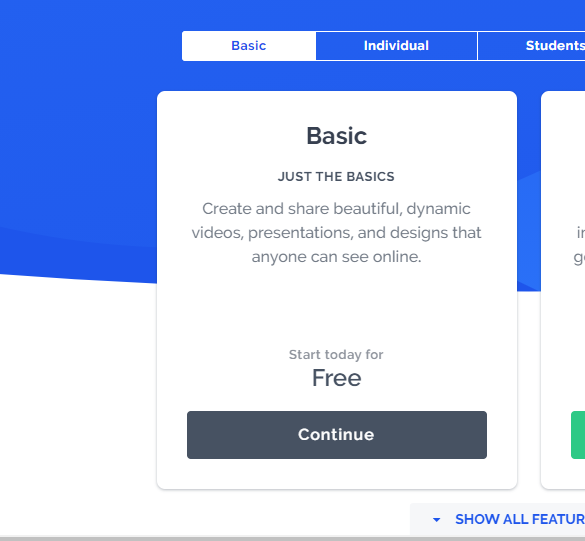 1: Visit the following websitehttps://prezi.com/pricing/basic/2: Click the Continue bottom under “Free”3: Sign up using your name and emailEmail: 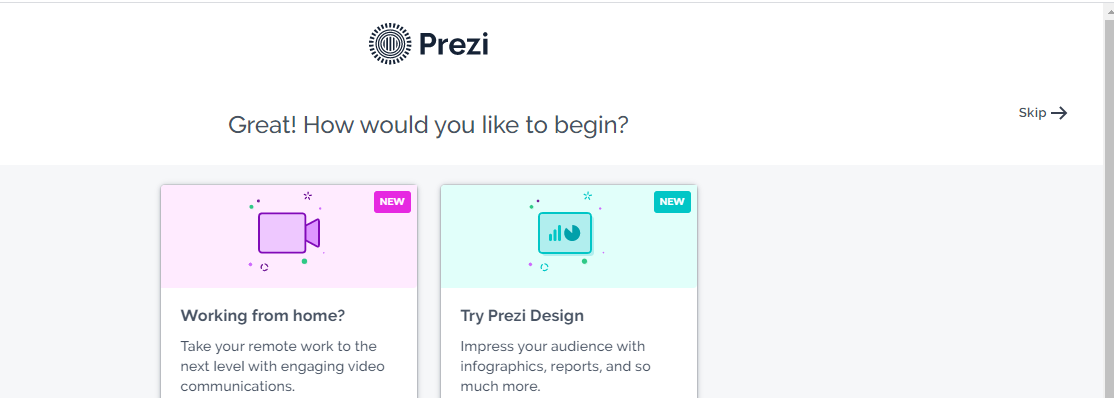 Password:4: Click Skip in the top right-hand corner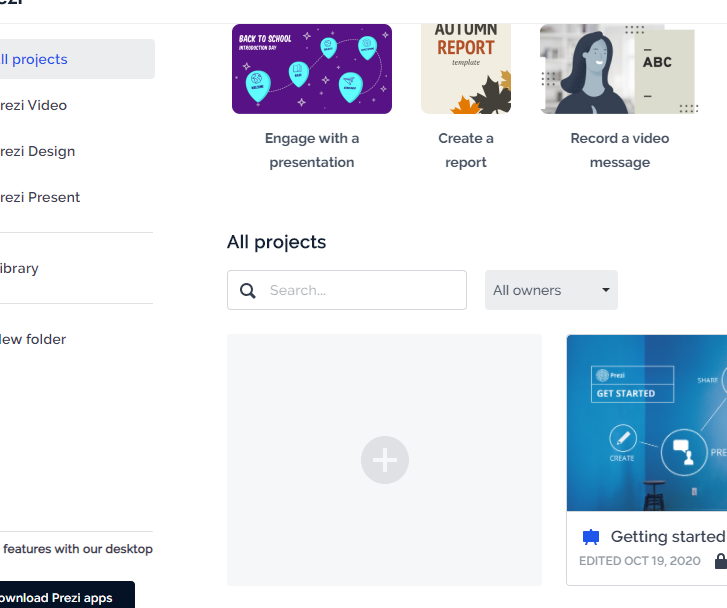 5: Click the blank template with the + sign6: Choose a template you will use for the rest of the week.